О внесении изменений и дополнений в постановление № 55 от 25.02.2019г.  «Об утверждении схемы размещения контейнерных  площадок для сбора твердых коммунальных отходов  на территории муниципального образования Переволоцкий  поссовет»        В соответствии с Федеральным законом от 06.10.2003 № 131-ФЗ «Об общих принципах организации местного самоуправления  в Российской Федерации», Федеральным законом от 24.06.1998 № 89-ФЗ «Об отходах производства и потребления», Федеральным законом от 30.03.1999 № 52-ФЗ «О санитарно-эпидемиологическом благополучии населения», Постановления правительства РФ от 31.08.2018 № 1039 « Об утверждении Правил обустройства мест(площадок) накопления твердых коммунальных отходов и ведения их реестра», «Правил благоустройства территории муниципального образования  Переволоцкий поссовет» (Решение Совета депутатов МО Переволоцкий поссовет  23.11.2017 г.   № 75) , руководствуясь Уставом муниципального образования Переволоцкий поссовет:1.Внести изменения и дополнения в постановление № 55 от 25.02.2019 г.  «Об утверждении схемы размещения контейнерных  площадок для сбора твердых коммунальных отходов на территории муниципального образования Переволоцкий  поссовет».2.Содержание изложить в новой редакции,  согласно  приложения № 1.3.Разместить настоящее постановление на официальном сайте администрации в информационно-телекоммуникационной сети «Интернет».4.Контроль за исполнением настоящего Постановления оставляю за собой.5.Настоящее постановление вступает в силу с момента его подписания. Глава муниципального образования                                                     А.А. ОбъедковРазослано: администрации района, прокурору.                                                                                    Приложение № 1								   к постановлениюглавы администрации МО                                  Переволоцкий поссовет                                                                                от  10.11.2021г. № 185-п СХЕМА размещения специализированных площадок для размещенияконтейнеров под твердые коммунальные отходы на территории п. Переволоцкий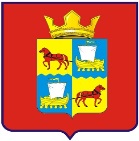 АДМИНИСТРАЦИЯмуниципального образования        Переволоцкий поссовет                                             Переволоцкого районаОренбургской области           ПОСТАНОВЛЕНИЕ                                                                             от  10.11.2021г.  № 185-пп. Переволоцкий№          Место расположения контейнерных площадокКоличество контейнеров на площадкеОбъем тары под ткоПримечаниеПримечаниеПримечаниеПримечаниеПримечание1ул.Геологов №230,75 м32ул.Геологов №1010,75 м33ул.Геологов №2030,75 м34ул.Геологов №2210,75 м35ул.Геологов №2410,75 м36ул.Геологов №4110,75 м37ул.Геологов №3710,75 м38ул.Геологов №3310,75 м39ул.Геологов №2710,75 м310ул.Геологов №1310,75 м311ул.Геологов №1710,75 м312ул.Геологов №920,75 м313ул.Геологов № 720,75 м314ул.Гагарина №1430,75 м315ул.Гагарина №1810,75 м316ул.Нефтяников №1530,75 м317ул.Нефтяников №1410,75 м318ул.Нефтяников №2240,75 м319ул.Лесная №2А10,75 м320ул.Ленинская №12220,75 м321ул.Ленинская №12420,75 м322ул.Шереметьева №8810,75 м323ул.Шереметьева №8220,75 м324ул.Шереметьева №7420,75 м325ул.Шереметьева №7020,75 м326ул.Шереметьева№5420,75 м327ул.Шереметьева№1320,75 м328ул. Шереметьева № 3 20,75 м329ул. Шереметьева № 26 20,75 м330ул. Шереметьева № 410,75 м331ул. Почтовая № 1910,75 м332ул. Заречная № 5620,75 м333ул. Заречная № 2920,75 м334ул. Заречная № 4610,75 м335  ул. Заречная № 3810,75 м336  ул. Заречная № 2810,75 м337  ул. Заречная № 2020,75 м338  ул. Заречная № 1620,75 м30,75 м339 ул. Октябрьская № 4210,75 м30,75 м340 ул. Октябрьская № 910,75 м30,75 м341 ул. Литейная № 440,75 м30,75 м342 ул. Строительная № 2230,75 м30,75 м343 ул. 9 января № 1710,75 м30,75 м344 ул. Молодежная № 12а30,75 м30,75 м345 ул. Ольховая № 1620,75 м30,75 м346 ул. Березовая № 810,75 м30,75 м347 ул. Березовая № 310,75 м30,75 м348 ул. Березовая № 110,75 м30,75 м349 ул. Линейная № 1410,75 м30,75 м350 ул. Линейная № 1010,75 м30,75 м351 ул. Линейная № 410,75 м30,75 м352 ул. Уральская № 610,75 м30,75 м353  ул. Уральская № 510,75 м30,75 м354ул. Индустриальная № 1310,75 м30,75 м355ул. Индустриальная № 510,75 м30,75 м356ул. Индустриальная № 310,75 м30,75 м357ул. Индустриальная № 6а10,75 м30,75 м358ул. Энергетиков № 210,75 м30,75 м359ул. Северная № 2710,75 м30,75 м360ул. Северная № 3110,75 м30,75 м361ул. Северная № 910,75 м30,75 м362ул. Рябиновая № 130,75 м30,75 м363ул. Рябиновая № 510,75 м30,75 м364ул. Рябиновая № 5б10,75 м30,75 м365ул. Рябиновая № 3710,75 м30,75 м366ул. Шефская № 620,75 м30,75 м367ул. Шефская № 910,75 м30,75 м368ул. Шефская № 1610,75 м30,75 м369ул. Шефская № 2610,75 м30,75 м370ул. Шефская № 1910,75 м30,75 м371ул. Космическая № 1810,75 м30,75 м372ул. Космическая № 1020,75 м30,75 м373ул. Хвостова № 7а20,75 м30,75 м374ул. Кооперативная № 610,75 м30,75 м375ул. Кооперативная № 1110,75 м30,75 м376ул. Кооперативная № 2110,75 м30,75 м377ул. Кооперативная № 2510,75 м30,75 м378ул. Кооперативная № 3710,75 м30,75 м379ул. Рощина № 5110,75 м30,75 м380ул. Рощина № 3710,75 м30,75 м381ул. Рощина № 2310,75 м30,75 м30,75 м382ул. Рощина № 2110,75 м30,75 м30,75 м383ул. Рощина № 710,75 м30,75 м30,75 м384ул. Южная № 510,75 м30,75 м30,75 м385ул. Южная № 1310,75 м30,75 м30,75 м386ул. Южная № 1910,75 м30,75 м30,75 м387ул. Южная № 1810,75 м30,75 м30,75 м388ул. Южная № 2210,75 м30,75 м30,75 м389ул.Южная № 2610,75 м30,75 м30,75 м390ул.Южная № 2410,75 м30,75 м30,75 м391ул.Южная № 4610,75 м30,75 м30,75 м392ул.Культурная № 7010,75 м30,75 м30,75 м393ул.Культурная № 5610,75 м30,75 м30,75 м394ул.Культурная № 4610,75 м30,75 м30,75 м395ул.Культурная № 4210,75 м30,75 м30,75 м396ул.Культурная № 3410,75 м30,75 м30,75 м397ул.Культурная № 1910,75 м30,75 м30,75 м398ул.Культурная № 1510,75 м30,75 м30,75 м399ул.Культурная № 1410,75 м30,75 м30,75 м3100ул.Культурная № 210,75 м30,75 м30,75 м3101ул. Мира № 210,75 м30,75 м30,75 м3102ул. Мира № 1810,75 м30,75 м30,75 м3103ул. Мира № 3410,75 м30,75 м30,75 м3104ул. Мира № 4310,75 м30,75 м30,75 м3105ул. Мира № 5110,75 м30,75 м30,75 м3106ул. Мира № 6510,75 м30,75 м30,75 м3107ул. Вишневая № 6210,75 м30,75 м30,75 м3108ул. Вишневая № 5210,75 м30,75 м30,75 м3109ул. Вишневая № 3810,75 м30,75 м30,75 м3110ул. Вишневая № 2910,75 м30,75 м30,75 м3111ул. Вишневая № 2310,75 м30,75 м30,75 м3112ул. Вишневая № 510,75 м30,75 м30,75 м3113ул. Конституции № 1110,75 м30,75 м30,75 м3114ул. Конституции № 2410,75 м30,75 м30,75 м3115ул. Конституции № 33( Хвостова, 51)10,75 м30,75 м30,75 м3116ул. Конституции № 3710,75 м30,75 м30,75 м3117ул. Конституции № 4810,75 м30,75 м30,75 м3118ул. Конституции № 6010,75 м30,75 м30,75 м3119ул. Шоссейная № 110,75 м30,75 м30,75 м3120ул Почтовая(двор поссовета)30,75 м30,75 м30,75 м3121ул. Комсомольская, 4020,75 м30,75 м30,75 м3122ул. Больничная30,75 м30,75 м30,75 м3123ул. Кузьмина, 1120,75 м30,75 м30,75 м3124ул. Водокачная30,75 м30,75 м30,75 м30,75 м3125ул. Кузьмина, 2920,75 м30,75 м30,75 м30,75 м3126ул. Больничная, 2120,75 м30,75 м30,75 м30,75 м3127Муравьева, 2430,75 м30,75 м30,75 м30,75 м3128Ул. Есенина (лицей)30,75 м30,75 м30,75 м30,75 м3129ул. 9 Января, 1820,75 м30,75 м30,75 м30,75 м3130ул. 9 января, 3320,75 м30,75 м30,75 м30,75 м3131ул. Калинина, 2610,75 м30,75 м30,75 м30,75 м3132ул. Калинина, 1930,75 м30,75 м30,75 м30,75 м3133ул. Восточная, 1710,75 м30,75 м30,75 м30,75 м3134ул. Восточная, 520,75 м30,75 м30,75 м30,75 м3135ул. Чкалова, 2230,75 м30,75 м30,75 м30,75 м3136ул. Горького, 1920,75 м30,75 м30,75 м30,75 м3137ул. Горького, 2230,75 м30,75 м30,75 м30,75 м3138ул. Новостройки, 910,75 м30,75 м30,75 м30,75 м3139ул. Новостройки, 2310,75 м30,75 м30,75 м30,75 м3140ул. Новостройки, 4910,75 м30,75 м30,75 м30,75 м3141ул.Дорожная, 230,75 м30,75 м30,75 м30,75 м3142ул. Дорожная, 510,75 м30,75 м30,75 м30,75 м3143ул. Дорожная, 1110,75 м30,75 м30,75 м30,75 м3144ул. Цвилинга, 1б10,75 м30,75 м30,75 м30,75 м3145ул. Цвилинга, 1610,75 м30,75 м30,75 м30,75 м3146ул. Пролетарская, 11420,75 м30,75 м30,75 м30,75 м3147ул. Пролетарская, 9420,75 м30,75 м30,75 м30,75 м3148ул. Пролетарская, 8120,75 м30,75 м30,75 м30,75 м3149ул. Пролетарская, 6920,75 м30,75 м30,75 м30,75 м3150ул. Пролетарская, 4120,75 м30,75 м30,75 м30,75 м3151ул. Пролетарская, 1( м/д ул. Ленинская и Пролетарская)30,75 м30,75 м30,75 м30,75 м3152Выезд с ул. Рабочая на ул. Ленинская20,75 м30,75 м30,75 м30,75 м3153конец ул. Рабочая у забора элеватора20,75 м30,75 м30,75 м30,75 м3154ул. Пионерская, 33а(проулок)30,75 м30,75 м30,75 м30,75 м3155ул. Пионерская, 130,75 м30,75 м30,75 м30,75 м3156ул. Железнодорожная, 120,75 м30,75 м30,75 м30,75 м3157ул. Железнодорожная, 31(напротив через дорогу)40,75 м30,75 м30,75 м30,75 м3158ул. Железнодорожная, 65(напротив через дорогу)20,75 м30,75 м30,75 м30,75 м3159ул. Тракторная, 420,75 м30,75 м30,75 м30,75 м3160ул. Шереметьева, 620,75 м30,75 м30,75 м30,75 м3161перекресток ул. Западная  -Самарская20,75 м30,75 м30,75 м30,75 м3162Новая, 5( Западная, 26)20,75 м30,75 м30,75 м30,75 м30,75 м3163Молодежная, 430,75 м30,75 м30,75 м30,75 м30,75 м3164Зеленая, 21( напротив через дорогу)30,75 м30,75 м30,75 м30,75 м30,75 м3165Цвилинга, 1120,75 м30,75 м30,75 м30,75 м30,75 м3166Молодежная, 2030,75 м30,75 м30,75 м30,75 м30,75 м3167Молодежная, 10а40,75 м30,75 м30,75 м30,75 м30,75 м3168Школьная, 10 ( напротив через дорогу)20,75 м30,75 м30,75 м30,75 м30,75 м3169ул. Садовая, 2 -перекресток ул. Заводская20,75 м30,75 м30,75 м30,75 м30,75 м3170ул. Садовая, 12(напротив через дорогу)20,75 м30,75 м30,75 м30,75 м30,75 м3171ул. Строительная, 8( верхняя дорога)20,75 м30,75 м30,75 м30,75 м30,75 м3172ул. Ленинская( за воскресной школой)30,75 м30,75 м30,75 м30,75 м30,75 м3173ул. Советская, 20 -ул. Октябрьская30,75 м30,75 м30,75 м30,75 м30,75 м3174ул. Советская, 28 -ул. Малышева20,75 м30,75 м30,75 м30,75 м30,75 м3175ул. Советская - Первый переулок20,75 м30,75 м30,75 м30,75 м30,75 м3176Советская, 4620,75 м30,75 м30,75 м30,75 м30,75 м3177Октябрьская, 49-5120,75 м30,75 м30,75 м30,75 м30,75 м3178ул. Октябрьская, 5220,75 м30,75 м30,75 м30,75 м30,75 м3179Октябрьская, 6( через дорогу)                                                                  2                         0,75 м30,75 м30,75 м30,75 м30,75 м3180Культурная, 27                               10,75 м30,75 м30,75 м30,75 м30,75 м3181Шоссейная, 46                                     10,75 м30,75 м30,75 м30,75 м30,75 м3182Культурная, 22                               10,75м30,75м30,75м30,75м30,75м3183Гончарная, 110,75м30,75м30,75м30,75м30,75м3184Ул. Комсомольская, 16 ( 12)20,75м30,75м30,75м30,75м30,75м3185Ул. Новостройка, 4010,75м30,75м30,75м30,75м30,75м3186Ул. Цвилинга, 110,75м30,75м30,75м30,75м30,75м3187Ул. Ленинская, 14130,75м30,75м30,75м30,75м30,75м3188Ул. 8 Марта, 610,75м30,75м30,75м30,75м30,75м3189Ул. Молодежная, 12б10,75м30,75м30,75м30,75м30,75м3190Ул. Шоссейная, 1210,75м30,75м30,75м30,75м30,75м3191Ул. Северная, 3310,75м30,75м30,75м30,75м30,75м3192Ул. Второй переулок, 3а10,75м30,75м30,75м30,75м30,75м3193Ул. Южная, 4410,75м30,75м30,75м30,75м30,75м3194Ул. Пугачева, 1610,75м30,75м30,75м30,75м30,75м3195Ул. Индустриальная, 1а10,75м30,75м30,75м30,75м30,75м3196Ул. Уральская, 1510,75м30,75м30,75м30,75м30,75м3197Ул. Ленинская, 6410,75м30,75м30,75м30,75м30,75м3198Ул. Ленинская, 11810,75м30,75м30,75м30,75м30,75м3199Ул. Северная, 3710,75м30,75м30,75м30,75м30,75м3ВСЕГО:313